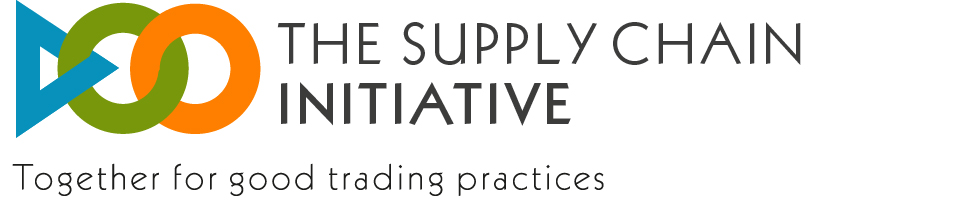 Potvrzení záměruDatum:Společnost: ……………………………………………………………………………………………………….potvrzuje svůj záměr prosazovat Zásady správné obchodní praxeTímto potvrzujeme, že [název společnosti] se zavazuje dodržovat Zásady správné obchodní praxe ve vertikálních vztazích v dodavatelském řetězci a jednat v souladu s přijatými dokumenty „Iniciativy pro férový obchod“ /dále jen Iniciativa *). Dodržování těchto zásad prospívá podnikání a díky zapojení do Iniciativy můžeme dát najevo, že jejich provádění bereme vážně.  Jsme si vědomi toho, že zapojení do Iniciativy s sebou nese řadu závazků, uvedených v příloze tohoto dopisu. Potvrzujeme, že v přiměřené době, nejlépe do 6 měsíců od podpisu tohoto dopisu, provedeme opatření nezbytná k dodržování Zásad a platných dokumentů, a to dříve, než dojde k formální registraci. Jméno: Titul / funkce: Podpis  **): *) Iniciativa pro férový obchod je národní platformou EU Supply Chain Initiative a je v plné shodě s jejími principy a závazky z ní vycházejícími, včetně doporučených mechanismů pro řešení sporů. **) Podepsáno odpovědnými pracovníky oprávněnými zavázat celou společnost v rámci EU, včetně všech poboček v EUInformace o společnosti:Hlavní sídlo společnosti: Společnost působí na trhu České republiky. Dále obchodně působí v následujících zemích (má přímé obchodní aktivity):  Rakousko Belgie Bulharsko Chorvatsko Kypr Dánsko Estonsko Finsko Francie Německo Řecko Maďarsko Irsko Itálie Lotyšsko Litva Lucembursko Malta Nizozemí Polsko Portugalsko Rumunsko Slovensko Slovinsko Španělsko Švédsko Velká BritánieSpolečnost je zaměřena zejména na: Zemědělství        Velkoobchod         Výrobu       MaloobchodSpolečnost patří mezi malé a střední podniky  Ano NePřílohaPodmínky pro provádění Zásad správné obchodní praxe Závazky a opatření společnosti Povinná opatřeníPřed registrací zajistit podporu registrace u vedení společnosti; provést sebehodnocení – zkontrolovat, zda interní postupy vyhovují z hlediska dodržování Zásad, konkrétně (v případě potřeby): Zavést/upravit školení za účelem zajištění souladu se Zásadami. Školení může probíhat i během registrace, tzn.  nemusí být dokončeno před registrací.  K datu registrace zajistit, aby společnost byla schopna využívat všechny způsoby řešení sporů. K datu registrace informovat obchodní partnery. Určit kontaktní osobu/-y pro řešení interních sporů a procesní otázky. RegistraceRegistrace je provedena odpovědným/i pracovníkem/-ky oprávněným/i zavázat celou společnost v rámci EU, včetně všech poboček v EU (tzn., že lze připojit podpisy několika pracovníků, pokud to struktura společnosti vyžaduje);  vyžaduje, aby byla určena kontaktní osoba pro řešení interních sporů; vyžaduje, aby byla určena procesní kontaktní osoba; je uvedena na internetových stránkách Iniciativy. Na těchto stránkách budou zveřejněna jména a tituly pracovníků, kteří registraci provedli, i kontaktních osob všech registrovaných společností. Provádění Zavést nestranný a rychlý postup pro řešení interních sporů, nezávislý na obchodních jednáních. Zajistit schopnost využívat všechny způsoby řešení sporů (včetně mediace a arbitráže). To může vyžadovat revizi a případně úpravu smluv. Absolvovat školení zajišťující dodržování Zásad. Informovat obchodní partnery o registraci (způsob informování závisí na jednotlivých společnostech).  Společnostem se doporučuje veřejně informovat o jejich účasti v Iniciativě. Dodržovat závazek zdržet se obchodních protiopatření v případě stížnosti. Řešit nedodržování procesních závazků, na něž upozorní Governance Group.Účastnit se povinného každoročního průzkumu prováděného všemi národními pobočkami, na něž se vztahuje registrace. Originál dokumentu je k dispozici na webových stránkách EU Supply Chain Initiative: http://www.supplychaininitiative.eu/letter-intent Stručně:Společnosti se mohou rozhodnout, zda chtějí k Iniciativě přistoupit. Rozhodnou-li se tak učinit, souhlasí s následujícím: Dodržovat Zásady správné obchodní praxe ve vertikálních vztazích v dodavatelském řetězci; Seznámit se s jednacími řády, Statusem Iniciativy a dalšími platnými dokumenty a tyto dodržovatŘešit veškeré spory související s aplikací těchto Zásad prostřednictvím některé z předem definovaných možností řešení sporů;Zavést všechna ostatní povinná opatření Iniciativy; Zaregistrovat svou účast na internetových stránkách Iniciativy. Registrací společnost potvrzuje:  provedení sebehodnocení;provedení všech opatření nezbytných ke splnění zásad a postupů pro jejich provádění a prosazování; připravenost řešit spory způsoby, které Iniciativa poskytuje pro individuální a agregované spory. 